        Это нужно  знать:  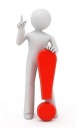 Забота о детях - это важнейшая обязанность родителей.Родители несут ответственность за ненадлежащее воспитание и содержание детей.Несовершеннолетним ребенком признается лицо, не достигшее восемнадцати лет. Неисполнение или ненадлежащее исполнение родительских обязанностей является административным правонарушением.Воспитание и содержание ребенка признаются ненадлежащими, в том числе,  если ребенок вследствие безнадзорности совершает деяния, содержащие признаки административного правонарушения. Нарушение ПДД – это деяние, содержащие признаки административного  правонарушения.Следствием нарушения ПДД может стать дорожно-транспортное происшествие.              Уважаемые родители, в преддверии новогодних каникул     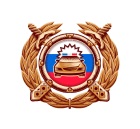               Госавтоинспекция предупреждает, не оставляйте детей и                подростков без контроля во время прогулок. Проговорите с ними правила безопасного перехода проезжей части.  Расскажите о возможных последствиях дорожно-транспортных происшествий.  